REQUERIMENTO Nº 116/11De Informações“Referentes à Ponte localizada na Vila Lola, próximo a linha férrea”.Considerando-se que, inúmeros munícipes procuraram por este vereador solicitando providências, visto que a referida ponte apresenta perigo às pessoas que a utilizam e;Considerando-se que, pelo local passam diariamente inúmeras pessoas, sendo que a referida ponte interliga vários bairros,Considerando-se que, recentemente foram realizadas obras de melhorias na referida ponte, Considerando-se que, a ponte esta apresentando sinais de desmoronamento toda sua estrutura está risco de desabar, colocando em risco a integridade física de todos que a utilizam: (Segue fotos em anexo),REQUEIRO à Mesa, na forma regimental, após ouvido o Plenário, oficiar ao Sr. Prefeito Municipal, solicitando-lhe as seguintes informações:1 - A Administração Municipal tem conhecimento a respeito da situação atual que se encontra a ponte supracitada?2 – Existe possibilidade de executar os serviços de melhorias no local, no sentido de precaver um possível desmoronamento, devido as constantes chuvas?3 – Considerando que o local esta oferecendo grandes riscos à população. Qual o prazo máximo para a conclusão das obras?4 – Caso Negativo, expor os reais motivos.5 - Outras informações que julgarem necessárias. Plenário “Dr. Tancredo Neves”, em 10 de fevereiro de 2011.ANÍZIO TAVARES-Vereador/Vice-Presidente(Fls. nº 02- Referentes à Ponte localizada na Vila Lola).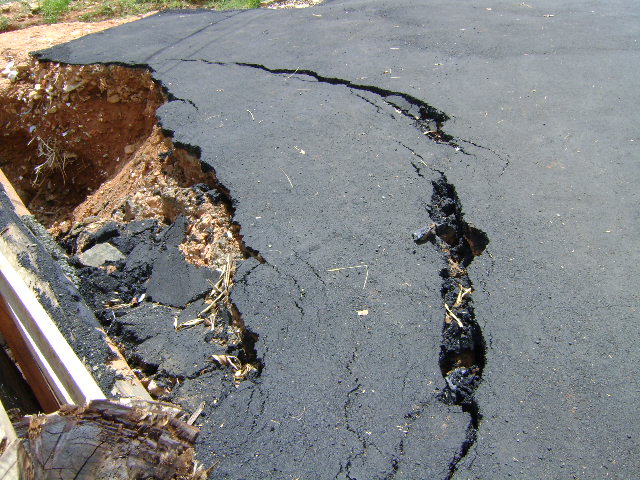 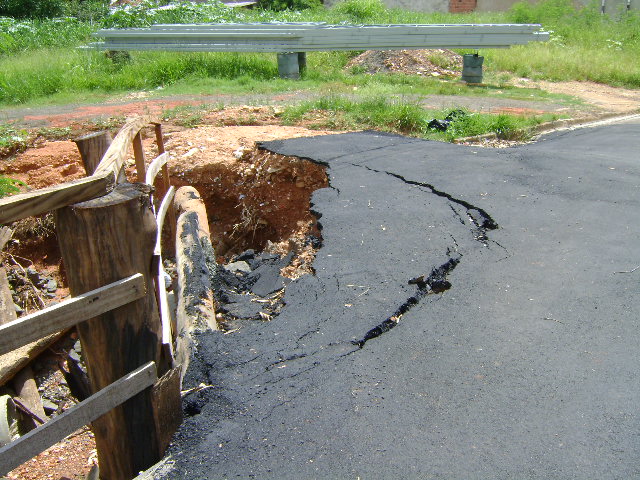 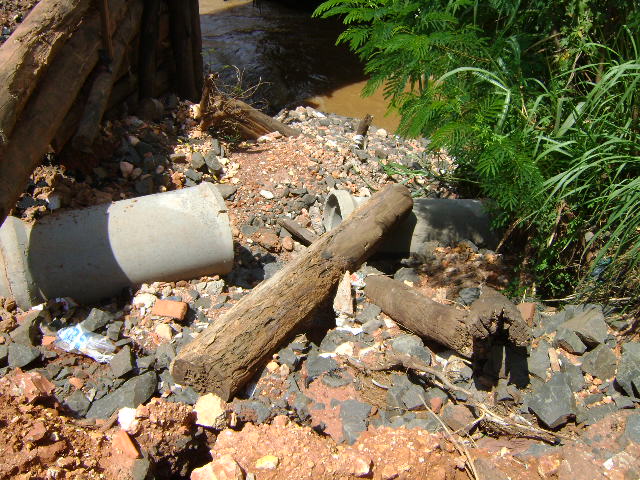 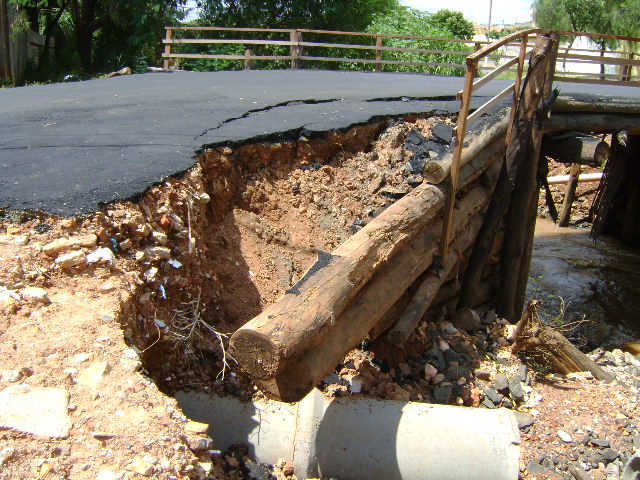 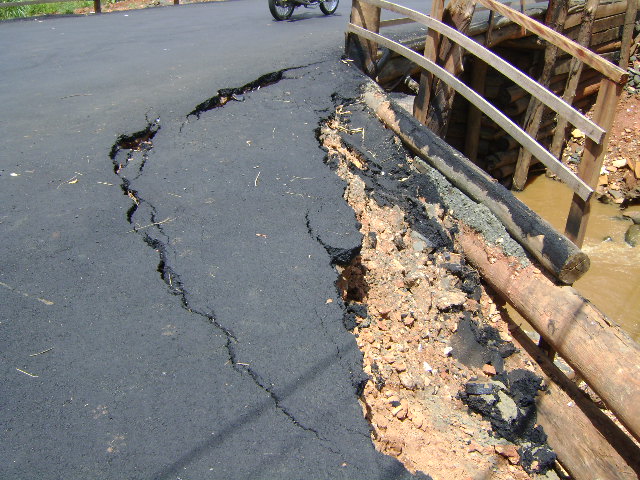 